中山醫學大學附設醫院 護理部台南漫遊新舊府城一日遊報名表時間：112.04.22（星期六）費用：如下表（多退少補）備早、午餐(本次午餐發放代金)註1：餐點：早餐 / 午餐 名額：原則一車護理同仁需滿25人才可成行；額滿為止。按報名先後順序為主，以護理同仁及其眷屬為優先。說明：即日起至112年3月20日報名截止或額滿為止，逾期恕不受理。請各單位統一填妥報名表後MAIL給小慧 cshe329@csh.org.tw。繳費：待通知確認成行後，於繳費期限內至護理部繳交。為避免影響參加人員權益，報名繳費後若無特殊理由恕無法退費。每車將提供精美獎品讓大家抽獎喔!若有任何問題或不便之處，請來電行政組洪秀慧（分機34973）台南漫遊新舊府城一日遊日期：112年4月22日(星期六)行程：公司集合出發→台江漁樂園→國華街美食探索→深緣及水善糖文化園區&曲水流觴體驗→快樂賦歸台南漫遊新舊府城一日遊 報名表一、時間：112.04.22（星期六）二、費用（多退少補）：護理同仁1100元/人（院方補助1100元，於活動結束後護理部統一協助申請入個人薪資帳戶）護理部管轄之非護理同仁：600元；眷屬：1100元；眷屬(未滿3歲；不含餐、不佔位)：200元煩請寄送電子檔給行政組小慧！~感謝大家~名稱費用備註護理同仁（只限護理人員）1100院方補助1100元，於活動結束後由護理部統一向院方申請入個人薪資帳戶一年限補助參與一次護理部管轄之非護理同仁600護理部管轄之非護理同仁（照顧服務員、供應室服務員、門診事務員及護理部行政職員等）一年限補助參與一次眷屬1100含餐註1、佔位、套裝行程費用、保險、行政代辦費眷屬（未滿3歲）200不含餐、不佔位、保險、行政代辦費退費時程三天內(4/19-4/21)3-7天內(4/12-4/18)7天以上(4/11前)註:103.06.16督導會議通過。喪病等特殊狀況另議。退費比率(依報名費計算)0%50%70%註:103.06.16督導會議通過。喪病等特殊狀況另議。07:50中山附醫集合出發08:00-10:30前往台南10:30-11:30台江漁樂園~台版亞馬遜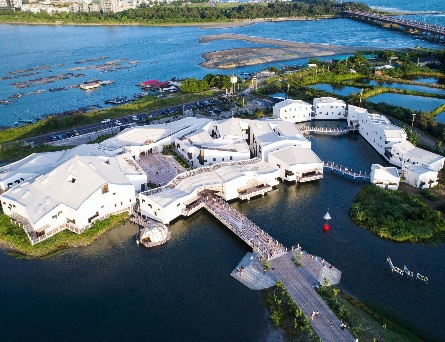 經過紅樹林植物區後，視野突然豁然開朗，晴空萬里下，來到遼闊的「嘉南大圳」，這由日籍建築師八田與一所設計建造的水利設施，視野一望無際風光明媚，若是冬季（10月至隔年4月）遊船，還可前往此區的賞鳥亭賞鳥。也因「四草溼地」得天獨厚，因此每年來此度冬的水鳥數以萬計，能欣賞珍貴的台南三寶鳥—黑面琵鷺、反嘴及高蹺，其他還有琵嘴鴨、赤頸鴨、小環頸鴴、黃頭鷺、 紅冠水雞、野天鵝等來此度冬或避暑，而農曆春節至夏初時也有大量的鷺科鳥類在此繁衍下一代，實在是個賞鳥愛好者絕不能錯過的地方。12:00-13:30國華街美食探索為方便逛街，午餐自理(發放代金)說到台南必吃小吃，絕對不會錯過的就是國華街一代，除了小吃，周末時也會 有市集跟一些小攤位可以逛，絕對是悠閒台南之旅不能錯過的一環。14:30-16:00深緣及水善糖文化園區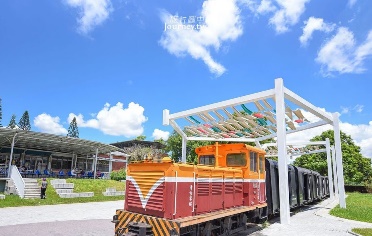 其中廠區的宿舍區與單身宿舍為光復後興建，雖皆為磚造建築，但形式與日式建築類似，故稱和風宿舍，最初為提供給糖廠員工與眷屬居住，所以形式古樸單純，附近還設有防空洞，足見建築本身的歷史價值，本區有4棟建築，為目前 廠區內歷史最悠久的建築，皆保持其完整性。以宿舍區域為基地，將結合善糖的產業文化，發展出多元面貌的休閒園區─深緣及水善糖文化園區。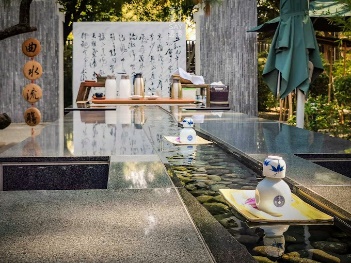 曲水流觴體驗曲水流觴以前是古  文人雅士的遊戲，飲酒詠詩的地方，沈園南亭重現此景，並搭配塑膠木紋盤瓷白酒杯，循著流水漂流，讓大家可以喝茶聊天拍照。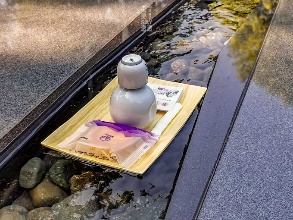 18:00快樂賦歸單 位員工代號姓   名出生年月日身分證字號手  機護理同仁1100元護理管轄之非護理同仁600元眷屬1100元眷屬(未滿3歲)不含餐不佔位200元餐點(葷/素)